Obrazac 1.3.2. Izvedbeni plan nastave (syllabus)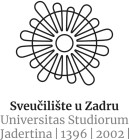 Izvedbeni plan nastave (syllabus)** Riječi i pojmovni sklopovi u ovom obrascu koji imaju rodno značenje odnose se na jednak način na muški i ženski rod.Obrazac 1.3.2. Izvedbeni plan nastave (syllabus)Obrazac 1.3.2. Izvedbeni plan nastave (syllabus)Naziv kolegijaFrancuski jezik VIIFrancuski jezik VIIFrancuski jezik VIIFrancuski jezik VIIFrancuski jezik VIIFrancuski jezik VIIFrancuski jezik VIIFrancuski jezik VIIFrancuski jezik VIIFrancuski jezik VIIFrancuski jezik VIIFrancuski jezik VIIFrancuski jezik VIIFrancuski jezik VIIFrancuski jezik VIIakad. god.2022./2023.2022./2023.Naziv studijaDiplomski studij francuskog jezika i književnosti; smjer nastavničkiDiplomski studij francuskog jezika i književnosti; smjer nastavničkiDiplomski studij francuskog jezika i književnosti; smjer nastavničkiDiplomski studij francuskog jezika i književnosti; smjer nastavničkiDiplomski studij francuskog jezika i književnosti; smjer nastavničkiDiplomski studij francuskog jezika i književnosti; smjer nastavničkiDiplomski studij francuskog jezika i književnosti; smjer nastavničkiDiplomski studij francuskog jezika i književnosti; smjer nastavničkiDiplomski studij francuskog jezika i književnosti; smjer nastavničkiDiplomski studij francuskog jezika i književnosti; smjer nastavničkiDiplomski studij francuskog jezika i književnosti; smjer nastavničkiDiplomski studij francuskog jezika i književnosti; smjer nastavničkiDiplomski studij francuskog jezika i književnosti; smjer nastavničkiDiplomski studij francuskog jezika i književnosti; smjer nastavničkiDiplomski studij francuskog jezika i književnosti; smjer nastavničkiECTS22SastavnicaOdjel za francuske i frankofonske studijeOdjel za francuske i frankofonske studijeOdjel za francuske i frankofonske studijeOdjel za francuske i frankofonske studijeOdjel za francuske i frankofonske studijeOdjel za francuske i frankofonske studijeOdjel za francuske i frankofonske studijeOdjel za francuske i frankofonske studijeOdjel za francuske i frankofonske studijeOdjel za francuske i frankofonske studijeOdjel za francuske i frankofonske studijeOdjel za francuske i frankofonske studijeOdjel za francuske i frankofonske studijeOdjel za francuske i frankofonske studijeOdjel za francuske i frankofonske studijeOdjel za francuske i frankofonske studijeOdjel za francuske i frankofonske studijeOdjel za francuske i frankofonske studijeRazina studijapreddiplomskipreddiplomskipreddiplomskipreddiplomskipreddiplomskipreddiplomski☒ diplomski☒ diplomski☒ diplomski☒ diplomskiintegriraniintegriraniintegriraniintegriraniintegriraniposlijediplomskiposlijediplomskiposlijediplomskiVrsta studijajednopredmetni☒ dvopredmetnijednopredmetni☒ dvopredmetnijednopredmetni☒ dvopredmetnijednopredmetni☒ dvopredmetnijednopredmetni☒ dvopredmetnijednopredmetni☒ dvopredmetni☒ sveučilišni☒ sveučilišni☒ sveučilišni☒ sveučilišnistručnistručnistručnistručnistručnispecijalističkispecijalističkispecijalističkiGodina studija☒ 1.☒ 1.☒ 1.☒ 1.☒ 1.2.2.2.2.3.3.3.3.4.4.4.5.5.Semestar☒ zimskiljetni☒ zimskiljetni☒ zimskiljetni☒ I.☒ I.☒ I.☒ I.☒ I.II.II.II.III.III.III.IV.IV.IV.V.Semestar☒ zimskiljetni☒ zimskiljetni☒ zimskiljetniVI.VI.VI.VI.VI.VII.VII.VII.VIII.VIII.VIII.IX.IX.IX.X.Status kolegija☒ obvezni kolegij☒ obvezni kolegij☒ obvezni kolegijizborni kolegijizborni kolegijizborni kolegijizborni kolegijizborni kolegijizborni kolegij koji se nudi studentima drugih odjelaizborni kolegij koji se nudi studentima drugih odjelaizborni kolegij koji se nudi studentima drugih odjelaizborni kolegij koji se nudi studentima drugih odjelaizborni kolegij koji se nudi studentima drugih odjelaizborni kolegij koji se nudi studentima drugih odjelaNastavničke kompetencijeNastavničke kompetencijeNastavničke kompetencijeDA ☒ NEOpterećenjePS3030VMrežne stranice kolegija u sustavu za e-učenjeMrežne stranice kolegija u sustavu za e-učenjeMrežne stranice kolegija u sustavu za e-učenjeMrežne stranice kolegija u sustavu za e-učenjeMrežne stranice kolegija u sustavu za e-učenjeMrežne stranice kolegija u sustavu za e-učenjeMrežne stranice kolegija u sustavu za e-učenjeMrežne stranice kolegija u sustavu za e-učenjeMrežne stranice kolegija u sustavu za e-učenje☒ DA ☐ NEMjesto i vrijemeizvođenja nastavevidi rasporedvidi rasporedvidi rasporedvidi rasporedvidi rasporedvidi rasporedvidi rasporedvidi rasporedJezik/jezici na kojima se izvodi kolegijJezik/jezici na kojima se izvodi kolegijJezik/jezici na kojima se izvodi kolegijJezik/jezici na kojima se izvodi kolegijJezik/jezici na kojima se izvodi kolegijJezik/jezici na kojima se izvodi kolegijJezik/jezici na kojima se izvodi kolegijJezik/jezici na kojima se izvodi kolegijJezik/jezici na kojima se izvodi kolegijfrancuskiPočetak nastavevidi rasporedvidi rasporedvidi rasporedvidi rasporedvidi rasporedvidi rasporedvidi rasporedvidi rasporedZavršetak nastaveZavršetak nastaveZavršetak nastaveZavršetak nastaveZavršetak nastaveZavršetak nastaveZavršetak nastaveZavršetak nastaveZavršetak nastavevidi rasporedPreduvjeti za upis kolegijaUpisan diplomski studij francuskog jezika i književnosti; smjer nastavničkiUpisan diplomski studij francuskog jezika i književnosti; smjer nastavničkiUpisan diplomski studij francuskog jezika i književnosti; smjer nastavničkiUpisan diplomski studij francuskog jezika i književnosti; smjer nastavničkiUpisan diplomski studij francuskog jezika i književnosti; smjer nastavničkiUpisan diplomski studij francuskog jezika i književnosti; smjer nastavničkiUpisan diplomski studij francuskog jezika i književnosti; smjer nastavničkiUpisan diplomski studij francuskog jezika i književnosti; smjer nastavničkiUpisan diplomski studij francuskog jezika i književnosti; smjer nastavničkiUpisan diplomski studij francuskog jezika i književnosti; smjer nastavničkiUpisan diplomski studij francuskog jezika i književnosti; smjer nastavničkiUpisan diplomski studij francuskog jezika i književnosti; smjer nastavničkiUpisan diplomski studij francuskog jezika i književnosti; smjer nastavničkiUpisan diplomski studij francuskog jezika i književnosti; smjer nastavničkiUpisan diplomski studij francuskog jezika i književnosti; smjer nastavničkiUpisan diplomski studij francuskog jezika i književnosti; smjer nastavničkiUpisan diplomski studij francuskog jezika i književnosti; smjer nastavničkiUpisan diplomski studij francuskog jezika i književnosti; smjer nastavničkiNositelj kolegijaMarina Šišak, prof.Marina Šišak, prof.Marina Šišak, prof.Marina Šišak, prof.Marina Šišak, prof.Marina Šišak, prof.Marina Šišak, prof.Marina Šišak, prof.Marina Šišak, prof.Marina Šišak, prof.Marina Šišak, prof.Marina Šišak, prof.Marina Šišak, prof.Marina Šišak, prof.Marina Šišak, prof.Marina Šišak, prof.Marina Šišak, prof.Marina Šišak, prof.E-mailmsisak@unizd.hrmsisak@unizd.hrmsisak@unizd.hrmsisak@unizd.hrmsisak@unizd.hrmsisak@unizd.hrmsisak@unizd.hrmsisak@unizd.hrmsisak@unizd.hrmsisak@unizd.hrmsisak@unizd.hrmsisak@unizd.hrKonzultacijeKonzultacijeKonzultacijev. rasporedv. rasporedv. rasporedIzvođač kolegijadr. sc. Magali Ruetdr. sc. Magali Ruetdr. sc. Magali Ruetdr. sc. Magali Ruetdr. sc. Magali Ruetdr. sc. Magali Ruetdr. sc. Magali Ruetdr. sc. Magali Ruetdr. sc. Magali Ruetdr. sc. Magali Ruetdr. sc. Magali Ruetdr. sc. Magali Ruetdr. sc. Magali Ruetdr. sc. Magali Ruetdr. sc. Magali Ruetdr. sc. Magali Ruetdr. sc. Magali Ruetdr. sc. Magali RuetE-mailmruet22@unizd.hr mruet22@unizd.hr mruet22@unizd.hr mruet22@unizd.hr mruet22@unizd.hr mruet22@unizd.hr mruet22@unizd.hr mruet22@unizd.hr mruet22@unizd.hr mruet22@unizd.hr mruet22@unizd.hr mruet22@unizd.hr KonzultacijeKonzultacijeKonzultacijev. rasporedv. rasporedv. rasporedVrste izvođenja nastavepredavanjapredavanjapredavanjapredavanjapredavanjaseminari i radioniceseminari i radioniceseminari i radioniceseminari i radionice☒ vježbe☒ vježbe☒ vježbe☒ vježbe☒ e-učenje☒ e-učenje☒ e-učenjeterenska nastavaterenska nastavaVrste izvođenja nastave☒ samostalni zadaci☒ samostalni zadaci☒ samostalni zadaci☒ samostalni zadaci☒ samostalni zadaci☒ multimedija i mreža☒ multimedija i mreža☒ multimedija i mreža☒ multimedija i mrežalaboratorijlaboratorijlaboratorijlaboratorijmentorski radmentorski radmentorski radostaloostaloIshodi učenja kolegijaIshodi učenja kolegijaIshodi učenja kolegijaIshodi učenja kolegijaIshodi učenja kolegijaIshodi učenja kolegijaMaîtrise de la langue française au niveau B2 du CECR. Compétences en français au niveau B2 du CECR :Écouter: Comprendre un discours assez long et suivre une argumentation plus ou moins complexe. Comprendre la plupart des films en français standard.Lire: Comprendre des articles et des rapports sur des sujets contemporains. Comprendre un texte littéraire contemporain. Interaction orale: Communiquer spontanément et avec aisance pour mener une conversation normale avec un locuteur natif. Participer activement à une discussion dans des situations familières et présenter et défendre ses opinions.S'exprimer oralement: S'exprimer de façon claire et détaillée sur une grande gamme de sujets. Développer son point de vue sur un sujet d'actualités et expliquer les avantages et les inconvénients.Écrire: Écrire des textes clairs et détaillés sur une grande gamme de sujets. Écrire un essai en exposant les avantages et les inconvénients par rapport à un avis donné.Maîtrise de la langue française au niveau B2 du CECR. Compétences en français au niveau B2 du CECR :Écouter: Comprendre un discours assez long et suivre une argumentation plus ou moins complexe. Comprendre la plupart des films en français standard.Lire: Comprendre des articles et des rapports sur des sujets contemporains. Comprendre un texte littéraire contemporain. Interaction orale: Communiquer spontanément et avec aisance pour mener une conversation normale avec un locuteur natif. Participer activement à une discussion dans des situations familières et présenter et défendre ses opinions.S'exprimer oralement: S'exprimer de façon claire et détaillée sur une grande gamme de sujets. Développer son point de vue sur un sujet d'actualités et expliquer les avantages et les inconvénients.Écrire: Écrire des textes clairs et détaillés sur une grande gamme de sujets. Écrire un essai en exposant les avantages et les inconvénients par rapport à un avis donné.Maîtrise de la langue française au niveau B2 du CECR. Compétences en français au niveau B2 du CECR :Écouter: Comprendre un discours assez long et suivre une argumentation plus ou moins complexe. Comprendre la plupart des films en français standard.Lire: Comprendre des articles et des rapports sur des sujets contemporains. Comprendre un texte littéraire contemporain. Interaction orale: Communiquer spontanément et avec aisance pour mener une conversation normale avec un locuteur natif. Participer activement à une discussion dans des situations familières et présenter et défendre ses opinions.S'exprimer oralement: S'exprimer de façon claire et détaillée sur une grande gamme de sujets. Développer son point de vue sur un sujet d'actualités et expliquer les avantages et les inconvénients.Écrire: Écrire des textes clairs et détaillés sur une grande gamme de sujets. Écrire un essai en exposant les avantages et les inconvénients par rapport à un avis donné.Maîtrise de la langue française au niveau B2 du CECR. Compétences en français au niveau B2 du CECR :Écouter: Comprendre un discours assez long et suivre une argumentation plus ou moins complexe. Comprendre la plupart des films en français standard.Lire: Comprendre des articles et des rapports sur des sujets contemporains. Comprendre un texte littéraire contemporain. Interaction orale: Communiquer spontanément et avec aisance pour mener une conversation normale avec un locuteur natif. Participer activement à une discussion dans des situations familières et présenter et défendre ses opinions.S'exprimer oralement: S'exprimer de façon claire et détaillée sur une grande gamme de sujets. Développer son point de vue sur un sujet d'actualités et expliquer les avantages et les inconvénients.Écrire: Écrire des textes clairs et détaillés sur une grande gamme de sujets. Écrire un essai en exposant les avantages et les inconvénients par rapport à un avis donné.Maîtrise de la langue française au niveau B2 du CECR. Compétences en français au niveau B2 du CECR :Écouter: Comprendre un discours assez long et suivre une argumentation plus ou moins complexe. Comprendre la plupart des films en français standard.Lire: Comprendre des articles et des rapports sur des sujets contemporains. Comprendre un texte littéraire contemporain. Interaction orale: Communiquer spontanément et avec aisance pour mener une conversation normale avec un locuteur natif. Participer activement à une discussion dans des situations familières et présenter et défendre ses opinions.S'exprimer oralement: S'exprimer de façon claire et détaillée sur une grande gamme de sujets. Développer son point de vue sur un sujet d'actualités et expliquer les avantages et les inconvénients.Écrire: Écrire des textes clairs et détaillés sur une grande gamme de sujets. Écrire un essai en exposant les avantages et les inconvénients par rapport à un avis donné.Maîtrise de la langue française au niveau B2 du CECR. Compétences en français au niveau B2 du CECR :Écouter: Comprendre un discours assez long et suivre une argumentation plus ou moins complexe. Comprendre la plupart des films en français standard.Lire: Comprendre des articles et des rapports sur des sujets contemporains. Comprendre un texte littéraire contemporain. Interaction orale: Communiquer spontanément et avec aisance pour mener une conversation normale avec un locuteur natif. Participer activement à une discussion dans des situations familières et présenter et défendre ses opinions.S'exprimer oralement: S'exprimer de façon claire et détaillée sur une grande gamme de sujets. Développer son point de vue sur un sujet d'actualités et expliquer les avantages et les inconvénients.Écrire: Écrire des textes clairs et détaillés sur une grande gamme de sujets. Écrire un essai en exposant les avantages et les inconvénients par rapport à un avis donné.Maîtrise de la langue française au niveau B2 du CECR. Compétences en français au niveau B2 du CECR :Écouter: Comprendre un discours assez long et suivre une argumentation plus ou moins complexe. Comprendre la plupart des films en français standard.Lire: Comprendre des articles et des rapports sur des sujets contemporains. Comprendre un texte littéraire contemporain. Interaction orale: Communiquer spontanément et avec aisance pour mener une conversation normale avec un locuteur natif. Participer activement à une discussion dans des situations familières et présenter et défendre ses opinions.S'exprimer oralement: S'exprimer de façon claire et détaillée sur une grande gamme de sujets. Développer son point de vue sur un sujet d'actualités et expliquer les avantages et les inconvénients.Écrire: Écrire des textes clairs et détaillés sur une grande gamme de sujets. Écrire un essai en exposant les avantages et les inconvénients par rapport à un avis donné.Maîtrise de la langue française au niveau B2 du CECR. Compétences en français au niveau B2 du CECR :Écouter: Comprendre un discours assez long et suivre une argumentation plus ou moins complexe. Comprendre la plupart des films en français standard.Lire: Comprendre des articles et des rapports sur des sujets contemporains. Comprendre un texte littéraire contemporain. Interaction orale: Communiquer spontanément et avec aisance pour mener une conversation normale avec un locuteur natif. Participer activement à une discussion dans des situations familières et présenter et défendre ses opinions.S'exprimer oralement: S'exprimer de façon claire et détaillée sur une grande gamme de sujets. Développer son point de vue sur un sujet d'actualités et expliquer les avantages et les inconvénients.Écrire: Écrire des textes clairs et détaillés sur une grande gamme de sujets. Écrire un essai en exposant les avantages et les inconvénients par rapport à un avis donné.Maîtrise de la langue française au niveau B2 du CECR. Compétences en français au niveau B2 du CECR :Écouter: Comprendre un discours assez long et suivre une argumentation plus ou moins complexe. Comprendre la plupart des films en français standard.Lire: Comprendre des articles et des rapports sur des sujets contemporains. Comprendre un texte littéraire contemporain. Interaction orale: Communiquer spontanément et avec aisance pour mener une conversation normale avec un locuteur natif. Participer activement à une discussion dans des situations familières et présenter et défendre ses opinions.S'exprimer oralement: S'exprimer de façon claire et détaillée sur une grande gamme de sujets. Développer son point de vue sur un sujet d'actualités et expliquer les avantages et les inconvénients.Écrire: Écrire des textes clairs et détaillés sur une grande gamme de sujets. Écrire un essai en exposant les avantages et les inconvénients par rapport à un avis donné.Maîtrise de la langue française au niveau B2 du CECR. Compétences en français au niveau B2 du CECR :Écouter: Comprendre un discours assez long et suivre une argumentation plus ou moins complexe. Comprendre la plupart des films en français standard.Lire: Comprendre des articles et des rapports sur des sujets contemporains. Comprendre un texte littéraire contemporain. Interaction orale: Communiquer spontanément et avec aisance pour mener une conversation normale avec un locuteur natif. Participer activement à une discussion dans des situations familières et présenter et défendre ses opinions.S'exprimer oralement: S'exprimer de façon claire et détaillée sur une grande gamme de sujets. Développer son point de vue sur un sujet d'actualités et expliquer les avantages et les inconvénients.Écrire: Écrire des textes clairs et détaillés sur une grande gamme de sujets. Écrire un essai en exposant les avantages et les inconvénients par rapport à un avis donné.Maîtrise de la langue française au niveau B2 du CECR. Compétences en français au niveau B2 du CECR :Écouter: Comprendre un discours assez long et suivre une argumentation plus ou moins complexe. Comprendre la plupart des films en français standard.Lire: Comprendre des articles et des rapports sur des sujets contemporains. Comprendre un texte littéraire contemporain. Interaction orale: Communiquer spontanément et avec aisance pour mener une conversation normale avec un locuteur natif. Participer activement à une discussion dans des situations familières et présenter et défendre ses opinions.S'exprimer oralement: S'exprimer de façon claire et détaillée sur une grande gamme de sujets. Développer son point de vue sur un sujet d'actualités et expliquer les avantages et les inconvénients.Écrire: Écrire des textes clairs et détaillés sur une grande gamme de sujets. Écrire un essai en exposant les avantages et les inconvénients par rapport à un avis donné.Maîtrise de la langue française au niveau B2 du CECR. Compétences en français au niveau B2 du CECR :Écouter: Comprendre un discours assez long et suivre une argumentation plus ou moins complexe. Comprendre la plupart des films en français standard.Lire: Comprendre des articles et des rapports sur des sujets contemporains. Comprendre un texte littéraire contemporain. Interaction orale: Communiquer spontanément et avec aisance pour mener une conversation normale avec un locuteur natif. Participer activement à une discussion dans des situations familières et présenter et défendre ses opinions.S'exprimer oralement: S'exprimer de façon claire et détaillée sur une grande gamme de sujets. Développer son point de vue sur un sujet d'actualités et expliquer les avantages et les inconvénients.Écrire: Écrire des textes clairs et détaillés sur une grande gamme de sujets. Écrire un essai en exposant les avantages et les inconvénients par rapport à un avis donné.Maîtrise de la langue française au niveau B2 du CECR. Compétences en français au niveau B2 du CECR :Écouter: Comprendre un discours assez long et suivre une argumentation plus ou moins complexe. Comprendre la plupart des films en français standard.Lire: Comprendre des articles et des rapports sur des sujets contemporains. Comprendre un texte littéraire contemporain. Interaction orale: Communiquer spontanément et avec aisance pour mener une conversation normale avec un locuteur natif. Participer activement à une discussion dans des situations familières et présenter et défendre ses opinions.S'exprimer oralement: S'exprimer de façon claire et détaillée sur une grande gamme de sujets. Développer son point de vue sur un sujet d'actualités et expliquer les avantages et les inconvénients.Écrire: Écrire des textes clairs et détaillés sur une grande gamme de sujets. Écrire un essai en exposant les avantages et les inconvénients par rapport à un avis donné.Ishodi učenja na razini programa kojima kolegij doprinosiIshodi učenja na razini programa kojima kolegij doprinosiIshodi učenja na razini programa kojima kolegij doprinosiIshodi učenja na razini programa kojima kolegij doprinosiIshodi učenja na razini programa kojima kolegij doprinosiIshodi učenja na razini programa kojima kolegij doprinosikomunicirati na francuskome jeziku u usmenoj i pisanoj formi na razini C1-C2 prema Zajedničkom europskom referentnom okviru za jezikesamovrednovati	svoje	nastavničke	kompetencije	i	planiraticjeloživotno učenje i razvoj profesionalnog identitetakomunicirati na francuskome jeziku u usmenoj i pisanoj formi na razini C1-C2 prema Zajedničkom europskom referentnom okviru za jezikesamovrednovati	svoje	nastavničke	kompetencije	i	planiraticjeloživotno učenje i razvoj profesionalnog identitetakomunicirati na francuskome jeziku u usmenoj i pisanoj formi na razini C1-C2 prema Zajedničkom europskom referentnom okviru za jezikesamovrednovati	svoje	nastavničke	kompetencije	i	planiraticjeloživotno učenje i razvoj profesionalnog identitetakomunicirati na francuskome jeziku u usmenoj i pisanoj formi na razini C1-C2 prema Zajedničkom europskom referentnom okviru za jezikesamovrednovati	svoje	nastavničke	kompetencije	i	planiraticjeloživotno učenje i razvoj profesionalnog identitetakomunicirati na francuskome jeziku u usmenoj i pisanoj formi na razini C1-C2 prema Zajedničkom europskom referentnom okviru za jezikesamovrednovati	svoje	nastavničke	kompetencije	i	planiraticjeloživotno učenje i razvoj profesionalnog identitetakomunicirati na francuskome jeziku u usmenoj i pisanoj formi na razini C1-C2 prema Zajedničkom europskom referentnom okviru za jezikesamovrednovati	svoje	nastavničke	kompetencije	i	planiraticjeloživotno učenje i razvoj profesionalnog identitetakomunicirati na francuskome jeziku u usmenoj i pisanoj formi na razini C1-C2 prema Zajedničkom europskom referentnom okviru za jezikesamovrednovati	svoje	nastavničke	kompetencije	i	planiraticjeloživotno učenje i razvoj profesionalnog identitetakomunicirati na francuskome jeziku u usmenoj i pisanoj formi na razini C1-C2 prema Zajedničkom europskom referentnom okviru za jezikesamovrednovati	svoje	nastavničke	kompetencije	i	planiraticjeloživotno učenje i razvoj profesionalnog identitetakomunicirati na francuskome jeziku u usmenoj i pisanoj formi na razini C1-C2 prema Zajedničkom europskom referentnom okviru za jezikesamovrednovati	svoje	nastavničke	kompetencije	i	planiraticjeloživotno učenje i razvoj profesionalnog identitetakomunicirati na francuskome jeziku u usmenoj i pisanoj formi na razini C1-C2 prema Zajedničkom europskom referentnom okviru za jezikesamovrednovati	svoje	nastavničke	kompetencije	i	planiraticjeloživotno učenje i razvoj profesionalnog identitetakomunicirati na francuskome jeziku u usmenoj i pisanoj formi na razini C1-C2 prema Zajedničkom europskom referentnom okviru za jezikesamovrednovati	svoje	nastavničke	kompetencije	i	planiraticjeloživotno učenje i razvoj profesionalnog identitetakomunicirati na francuskome jeziku u usmenoj i pisanoj formi na razini C1-C2 prema Zajedničkom europskom referentnom okviru za jezikesamovrednovati	svoje	nastavničke	kompetencije	i	planiraticjeloživotno učenje i razvoj profesionalnog identitetakomunicirati na francuskome jeziku u usmenoj i pisanoj formi na razini C1-C2 prema Zajedničkom europskom referentnom okviru za jezikesamovrednovati	svoje	nastavničke	kompetencije	i	planiraticjeloživotno učenje i razvoj profesionalnog identitetaNačini praćenja studenata☒ pohađanje nastave☒ pohađanje nastave☒ priprema za nastavu☒ priprema za nastavu☒ priprema za nastavu☒ priprema za nastavu☒ domaće zadaće☒ domaće zadaće☒ kontinuirana evaluacija☒ kontinuirana evaluacija☒ kontinuirana evaluacija☒ kontinuirana evaluacijaistraživanjeistraživanjeNačini praćenja studenatapraktični radpraktični radeksperimentalni radeksperimentalni radeksperimentalni radeksperimentalni radizlaganjeizlaganjeprojektprojektprojektprojektseminarseminarNačini praćenja studenata☒ kolokvij(i)☒ kolokvij(i)☒ pismeni ispit☒ pismeni ispit☒ pismeni ispit☒ pismeni ispit☒ usmeni ispit☒ usmeni ispitostalo:ostalo:ostalo:ostalo:ostalo:ostalo:Uvjeti pristupanja ispituPour pouvoir obtenir la signature dans l'Indeks, il faut être présent à 70% minimum (3 absences tolérées au maximum) et il faut rendre tous les devoirs à la maison demandés et à la date demandée. Les devoirs ne répondant pas au sujet demandé et rendus en retard ne seront pas pris en compte.Pour pouvoir obtenir la signature dans l'Indeks, il faut être présent à 70% minimum (3 absences tolérées au maximum) et il faut rendre tous les devoirs à la maison demandés et à la date demandée. Les devoirs ne répondant pas au sujet demandé et rendus en retard ne seront pas pris en compte.Pour pouvoir obtenir la signature dans l'Indeks, il faut être présent à 70% minimum (3 absences tolérées au maximum) et il faut rendre tous les devoirs à la maison demandés et à la date demandée. Les devoirs ne répondant pas au sujet demandé et rendus en retard ne seront pas pris en compte.Pour pouvoir obtenir la signature dans l'Indeks, il faut être présent à 70% minimum (3 absences tolérées au maximum) et il faut rendre tous les devoirs à la maison demandés et à la date demandée. Les devoirs ne répondant pas au sujet demandé et rendus en retard ne seront pas pris en compte.Pour pouvoir obtenir la signature dans l'Indeks, il faut être présent à 70% minimum (3 absences tolérées au maximum) et il faut rendre tous les devoirs à la maison demandés et à la date demandée. Les devoirs ne répondant pas au sujet demandé et rendus en retard ne seront pas pris en compte.Pour pouvoir obtenir la signature dans l'Indeks, il faut être présent à 70% minimum (3 absences tolérées au maximum) et il faut rendre tous les devoirs à la maison demandés et à la date demandée. Les devoirs ne répondant pas au sujet demandé et rendus en retard ne seront pas pris en compte.Pour pouvoir obtenir la signature dans l'Indeks, il faut être présent à 70% minimum (3 absences tolérées au maximum) et il faut rendre tous les devoirs à la maison demandés et à la date demandée. Les devoirs ne répondant pas au sujet demandé et rendus en retard ne seront pas pris en compte.Pour pouvoir obtenir la signature dans l'Indeks, il faut être présent à 70% minimum (3 absences tolérées au maximum) et il faut rendre tous les devoirs à la maison demandés et à la date demandée. Les devoirs ne répondant pas au sujet demandé et rendus en retard ne seront pas pris en compte.Pour pouvoir obtenir la signature dans l'Indeks, il faut être présent à 70% minimum (3 absences tolérées au maximum) et il faut rendre tous les devoirs à la maison demandés et à la date demandée. Les devoirs ne répondant pas au sujet demandé et rendus en retard ne seront pas pris en compte.Pour pouvoir obtenir la signature dans l'Indeks, il faut être présent à 70% minimum (3 absences tolérées au maximum) et il faut rendre tous les devoirs à la maison demandés et à la date demandée. Les devoirs ne répondant pas au sujet demandé et rendus en retard ne seront pas pris en compte.Pour pouvoir obtenir la signature dans l'Indeks, il faut être présent à 70% minimum (3 absences tolérées au maximum) et il faut rendre tous les devoirs à la maison demandés et à la date demandée. Les devoirs ne répondant pas au sujet demandé et rendus en retard ne seront pas pris en compte.Pour pouvoir obtenir la signature dans l'Indeks, il faut être présent à 70% minimum (3 absences tolérées au maximum) et il faut rendre tous les devoirs à la maison demandés et à la date demandée. Les devoirs ne répondant pas au sujet demandé et rendus en retard ne seront pas pris en compte.Pour pouvoir obtenir la signature dans l'Indeks, il faut être présent à 70% minimum (3 absences tolérées au maximum) et il faut rendre tous les devoirs à la maison demandés et à la date demandée. Les devoirs ne répondant pas au sujet demandé et rendus en retard ne seront pas pris en compte.Pour pouvoir obtenir la signature dans l'Indeks, il faut être présent à 70% minimum (3 absences tolérées au maximum) et il faut rendre tous les devoirs à la maison demandés et à la date demandée. Les devoirs ne répondant pas au sujet demandé et rendus en retard ne seront pas pris en compte.Ispitni rokovi☒ zimski ispitni rok☒ zimski ispitni rok☒ zimski ispitni rok☒ zimski ispitni rok☒ zimski ispitni rokljetni ispitni rokljetni ispitni rokljetni ispitni rokljetni ispitni rokljetni ispitni rokjesenski ispitni rokjesenski ispitni rokjesenski ispitni rokjesenski ispitni rokTermini ispitnih rokovavidi rasporedvidi rasporedvidi rasporedvidi rasporedvidi rasporedvidi rasporedvidi rasporedvidi rasporedvidi rasporedOpis kolegijaAmener les étudiants, à l'aide de documents authentiques divers et d'activités variées, à s'exprimer spontanément, avec aisance et de façon claire et détaillée sur une grande gamme de sujets, à donner leurs avis et à exposer les avantages et les inconvénients par rapport à une situation (niveau B2 du CECR). Chaque séance donnera lieu à la révision d’un point de grammaire particulier.Amener les étudiants, à l'aide de documents authentiques divers et d'activités variées, à s'exprimer spontanément, avec aisance et de façon claire et détaillée sur une grande gamme de sujets, à donner leurs avis et à exposer les avantages et les inconvénients par rapport à une situation (niveau B2 du CECR). Chaque séance donnera lieu à la révision d’un point de grammaire particulier.Amener les étudiants, à l'aide de documents authentiques divers et d'activités variées, à s'exprimer spontanément, avec aisance et de façon claire et détaillée sur une grande gamme de sujets, à donner leurs avis et à exposer les avantages et les inconvénients par rapport à une situation (niveau B2 du CECR). Chaque séance donnera lieu à la révision d’un point de grammaire particulier.Amener les étudiants, à l'aide de documents authentiques divers et d'activités variées, à s'exprimer spontanément, avec aisance et de façon claire et détaillée sur une grande gamme de sujets, à donner leurs avis et à exposer les avantages et les inconvénients par rapport à une situation (niveau B2 du CECR). Chaque séance donnera lieu à la révision d’un point de grammaire particulier.Amener les étudiants, à l'aide de documents authentiques divers et d'activités variées, à s'exprimer spontanément, avec aisance et de façon claire et détaillée sur une grande gamme de sujets, à donner leurs avis et à exposer les avantages et les inconvénients par rapport à une situation (niveau B2 du CECR). Chaque séance donnera lieu à la révision d’un point de grammaire particulier.Amener les étudiants, à l'aide de documents authentiques divers et d'activités variées, à s'exprimer spontanément, avec aisance et de façon claire et détaillée sur une grande gamme de sujets, à donner leurs avis et à exposer les avantages et les inconvénients par rapport à une situation (niveau B2 du CECR). Chaque séance donnera lieu à la révision d’un point de grammaire particulier.Amener les étudiants, à l'aide de documents authentiques divers et d'activités variées, à s'exprimer spontanément, avec aisance et de façon claire et détaillée sur une grande gamme de sujets, à donner leurs avis et à exposer les avantages et les inconvénients par rapport à une situation (niveau B2 du CECR). Chaque séance donnera lieu à la révision d’un point de grammaire particulier.Amener les étudiants, à l'aide de documents authentiques divers et d'activités variées, à s'exprimer spontanément, avec aisance et de façon claire et détaillée sur une grande gamme de sujets, à donner leurs avis et à exposer les avantages et les inconvénients par rapport à une situation (niveau B2 du CECR). Chaque séance donnera lieu à la révision d’un point de grammaire particulier.Amener les étudiants, à l'aide de documents authentiques divers et d'activités variées, à s'exprimer spontanément, avec aisance et de façon claire et détaillée sur une grande gamme de sujets, à donner leurs avis et à exposer les avantages et les inconvénients par rapport à une situation (niveau B2 du CECR). Chaque séance donnera lieu à la révision d’un point de grammaire particulier.Amener les étudiants, à l'aide de documents authentiques divers et d'activités variées, à s'exprimer spontanément, avec aisance et de façon claire et détaillée sur une grande gamme de sujets, à donner leurs avis et à exposer les avantages et les inconvénients par rapport à une situation (niveau B2 du CECR). Chaque séance donnera lieu à la révision d’un point de grammaire particulier.Amener les étudiants, à l'aide de documents authentiques divers et d'activités variées, à s'exprimer spontanément, avec aisance et de façon claire et détaillée sur une grande gamme de sujets, à donner leurs avis et à exposer les avantages et les inconvénients par rapport à une situation (niveau B2 du CECR). Chaque séance donnera lieu à la révision d’un point de grammaire particulier.Amener les étudiants, à l'aide de documents authentiques divers et d'activités variées, à s'exprimer spontanément, avec aisance et de façon claire et détaillée sur une grande gamme de sujets, à donner leurs avis et à exposer les avantages et les inconvénients par rapport à une situation (niveau B2 du CECR). Chaque séance donnera lieu à la révision d’un point de grammaire particulier.Amener les étudiants, à l'aide de documents authentiques divers et d'activités variées, à s'exprimer spontanément, avec aisance et de façon claire et détaillée sur une grande gamme de sujets, à donner leurs avis et à exposer les avantages et les inconvénients par rapport à une situation (niveau B2 du CECR). Chaque séance donnera lieu à la révision d’un point de grammaire particulier.Amener les étudiants, à l'aide de documents authentiques divers et d'activités variées, à s'exprimer spontanément, avec aisance et de façon claire et détaillée sur une grande gamme de sujets, à donner leurs avis et à exposer les avantages et les inconvénients par rapport à une situation (niveau B2 du CECR). Chaque séance donnera lieu à la révision d’un point de grammaire particulier.Sadržaj kolegija (nastavne teme)Présentation et présentation du semestre; dictée; comprendre un récit littéraire autobiographique; relater ses propres origines; parler de l'immigration en France et dans son paysAnalyser le contenu et la structure d'une lettre de motivation; rédiger une lettre de motivation; comprendre un entretien d'embaucheFormuler les modalités originales de construction de la „langue jeune“; identifier l'origine des mots français; parler du passé et parler au passé; dictéeExprimer des rapports de temps; rédiger une biographie; comprendre des formes variées d'expression amoureuseComparer un texte scientifique à un texte littéraire classique; parler du corps; décrire sommairement les systèmes de santé en France et dans son paysS'exprimer et débattre sur les rôles des partenaires dans le couple et sur le partage des tâches; repérer des données sociales dans une présentation radiophonique; comparer les comportements des Français avec ceux de son paysExprimer des sensations et des sentiments; connaître et utiliser des expressions familières en relation avec le corps; rendre compte d'opinions et de jugements; exprimer des avis sur des faits de la vie privéeTest de vocabulaireComprendre un texte théorique sur l'évolution de la ville; parler du logement; rédiger une lettre exposant un problème de locationNommer et classer les objets domestiques; exprimer des causes et des effets dans le domaine de l'habitat; faire des concessions et exprimer des oppositions; dictéeComprendre un texte long, en dégager la structure générale et le plan, en faire un résuméComprendre un article de presse sur les études à l'étranger; raconter sa propre expérienceExprimer des souhaits dans des registres différents; exprimer son intérêt ou son indifférence; exprimer des buts et des intentions; dictéeRésumer par écrit en les synthétisant les idées principales d'une interview; se familiariser avec les différents contrats de travail en France; révisionTest de vocabulairePrésentation et présentation du semestre; dictée; comprendre un récit littéraire autobiographique; relater ses propres origines; parler de l'immigration en France et dans son paysAnalyser le contenu et la structure d'une lettre de motivation; rédiger une lettre de motivation; comprendre un entretien d'embaucheFormuler les modalités originales de construction de la „langue jeune“; identifier l'origine des mots français; parler du passé et parler au passé; dictéeExprimer des rapports de temps; rédiger une biographie; comprendre des formes variées d'expression amoureuseComparer un texte scientifique à un texte littéraire classique; parler du corps; décrire sommairement les systèmes de santé en France et dans son paysS'exprimer et débattre sur les rôles des partenaires dans le couple et sur le partage des tâches; repérer des données sociales dans une présentation radiophonique; comparer les comportements des Français avec ceux de son paysExprimer des sensations et des sentiments; connaître et utiliser des expressions familières en relation avec le corps; rendre compte d'opinions et de jugements; exprimer des avis sur des faits de la vie privéeTest de vocabulaireComprendre un texte théorique sur l'évolution de la ville; parler du logement; rédiger une lettre exposant un problème de locationNommer et classer les objets domestiques; exprimer des causes et des effets dans le domaine de l'habitat; faire des concessions et exprimer des oppositions; dictéeComprendre un texte long, en dégager la structure générale et le plan, en faire un résuméComprendre un article de presse sur les études à l'étranger; raconter sa propre expérienceExprimer des souhaits dans des registres différents; exprimer son intérêt ou son indifférence; exprimer des buts et des intentions; dictéeRésumer par écrit en les synthétisant les idées principales d'une interview; se familiariser avec les différents contrats de travail en France; révisionTest de vocabulairePrésentation et présentation du semestre; dictée; comprendre un récit littéraire autobiographique; relater ses propres origines; parler de l'immigration en France et dans son paysAnalyser le contenu et la structure d'une lettre de motivation; rédiger une lettre de motivation; comprendre un entretien d'embaucheFormuler les modalités originales de construction de la „langue jeune“; identifier l'origine des mots français; parler du passé et parler au passé; dictéeExprimer des rapports de temps; rédiger une biographie; comprendre des formes variées d'expression amoureuseComparer un texte scientifique à un texte littéraire classique; parler du corps; décrire sommairement les systèmes de santé en France et dans son paysS'exprimer et débattre sur les rôles des partenaires dans le couple et sur le partage des tâches; repérer des données sociales dans une présentation radiophonique; comparer les comportements des Français avec ceux de son paysExprimer des sensations et des sentiments; connaître et utiliser des expressions familières en relation avec le corps; rendre compte d'opinions et de jugements; exprimer des avis sur des faits de la vie privéeTest de vocabulaireComprendre un texte théorique sur l'évolution de la ville; parler du logement; rédiger une lettre exposant un problème de locationNommer et classer les objets domestiques; exprimer des causes et des effets dans le domaine de l'habitat; faire des concessions et exprimer des oppositions; dictéeComprendre un texte long, en dégager la structure générale et le plan, en faire un résuméComprendre un article de presse sur les études à l'étranger; raconter sa propre expérienceExprimer des souhaits dans des registres différents; exprimer son intérêt ou son indifférence; exprimer des buts et des intentions; dictéeRésumer par écrit en les synthétisant les idées principales d'une interview; se familiariser avec les différents contrats de travail en France; révisionTest de vocabulairePrésentation et présentation du semestre; dictée; comprendre un récit littéraire autobiographique; relater ses propres origines; parler de l'immigration en France et dans son paysAnalyser le contenu et la structure d'une lettre de motivation; rédiger une lettre de motivation; comprendre un entretien d'embaucheFormuler les modalités originales de construction de la „langue jeune“; identifier l'origine des mots français; parler du passé et parler au passé; dictéeExprimer des rapports de temps; rédiger une biographie; comprendre des formes variées d'expression amoureuseComparer un texte scientifique à un texte littéraire classique; parler du corps; décrire sommairement les systèmes de santé en France et dans son paysS'exprimer et débattre sur les rôles des partenaires dans le couple et sur le partage des tâches; repérer des données sociales dans une présentation radiophonique; comparer les comportements des Français avec ceux de son paysExprimer des sensations et des sentiments; connaître et utiliser des expressions familières en relation avec le corps; rendre compte d'opinions et de jugements; exprimer des avis sur des faits de la vie privéeTest de vocabulaireComprendre un texte théorique sur l'évolution de la ville; parler du logement; rédiger une lettre exposant un problème de locationNommer et classer les objets domestiques; exprimer des causes et des effets dans le domaine de l'habitat; faire des concessions et exprimer des oppositions; dictéeComprendre un texte long, en dégager la structure générale et le plan, en faire un résuméComprendre un article de presse sur les études à l'étranger; raconter sa propre expérienceExprimer des souhaits dans des registres différents; exprimer son intérêt ou son indifférence; exprimer des buts et des intentions; dictéeRésumer par écrit en les synthétisant les idées principales d'une interview; se familiariser avec les différents contrats de travail en France; révisionTest de vocabulairePrésentation et présentation du semestre; dictée; comprendre un récit littéraire autobiographique; relater ses propres origines; parler de l'immigration en France et dans son paysAnalyser le contenu et la structure d'une lettre de motivation; rédiger une lettre de motivation; comprendre un entretien d'embaucheFormuler les modalités originales de construction de la „langue jeune“; identifier l'origine des mots français; parler du passé et parler au passé; dictéeExprimer des rapports de temps; rédiger une biographie; comprendre des formes variées d'expression amoureuseComparer un texte scientifique à un texte littéraire classique; parler du corps; décrire sommairement les systèmes de santé en France et dans son paysS'exprimer et débattre sur les rôles des partenaires dans le couple et sur le partage des tâches; repérer des données sociales dans une présentation radiophonique; comparer les comportements des Français avec ceux de son paysExprimer des sensations et des sentiments; connaître et utiliser des expressions familières en relation avec le corps; rendre compte d'opinions et de jugements; exprimer des avis sur des faits de la vie privéeTest de vocabulaireComprendre un texte théorique sur l'évolution de la ville; parler du logement; rédiger une lettre exposant un problème de locationNommer et classer les objets domestiques; exprimer des causes et des effets dans le domaine de l'habitat; faire des concessions et exprimer des oppositions; dictéeComprendre un texte long, en dégager la structure générale et le plan, en faire un résuméComprendre un article de presse sur les études à l'étranger; raconter sa propre expérienceExprimer des souhaits dans des registres différents; exprimer son intérêt ou son indifférence; exprimer des buts et des intentions; dictéeRésumer par écrit en les synthétisant les idées principales d'une interview; se familiariser avec les différents contrats de travail en France; révisionTest de vocabulairePrésentation et présentation du semestre; dictée; comprendre un récit littéraire autobiographique; relater ses propres origines; parler de l'immigration en France et dans son paysAnalyser le contenu et la structure d'une lettre de motivation; rédiger une lettre de motivation; comprendre un entretien d'embaucheFormuler les modalités originales de construction de la „langue jeune“; identifier l'origine des mots français; parler du passé et parler au passé; dictéeExprimer des rapports de temps; rédiger une biographie; comprendre des formes variées d'expression amoureuseComparer un texte scientifique à un texte littéraire classique; parler du corps; décrire sommairement les systèmes de santé en France et dans son paysS'exprimer et débattre sur les rôles des partenaires dans le couple et sur le partage des tâches; repérer des données sociales dans une présentation radiophonique; comparer les comportements des Français avec ceux de son paysExprimer des sensations et des sentiments; connaître et utiliser des expressions familières en relation avec le corps; rendre compte d'opinions et de jugements; exprimer des avis sur des faits de la vie privéeTest de vocabulaireComprendre un texte théorique sur l'évolution de la ville; parler du logement; rédiger une lettre exposant un problème de locationNommer et classer les objets domestiques; exprimer des causes et des effets dans le domaine de l'habitat; faire des concessions et exprimer des oppositions; dictéeComprendre un texte long, en dégager la structure générale et le plan, en faire un résuméComprendre un article de presse sur les études à l'étranger; raconter sa propre expérienceExprimer des souhaits dans des registres différents; exprimer son intérêt ou son indifférence; exprimer des buts et des intentions; dictéeRésumer par écrit en les synthétisant les idées principales d'une interview; se familiariser avec les différents contrats de travail en France; révisionTest de vocabulairePrésentation et présentation du semestre; dictée; comprendre un récit littéraire autobiographique; relater ses propres origines; parler de l'immigration en France et dans son paysAnalyser le contenu et la structure d'une lettre de motivation; rédiger une lettre de motivation; comprendre un entretien d'embaucheFormuler les modalités originales de construction de la „langue jeune“; identifier l'origine des mots français; parler du passé et parler au passé; dictéeExprimer des rapports de temps; rédiger une biographie; comprendre des formes variées d'expression amoureuseComparer un texte scientifique à un texte littéraire classique; parler du corps; décrire sommairement les systèmes de santé en France et dans son paysS'exprimer et débattre sur les rôles des partenaires dans le couple et sur le partage des tâches; repérer des données sociales dans une présentation radiophonique; comparer les comportements des Français avec ceux de son paysExprimer des sensations et des sentiments; connaître et utiliser des expressions familières en relation avec le corps; rendre compte d'opinions et de jugements; exprimer des avis sur des faits de la vie privéeTest de vocabulaireComprendre un texte théorique sur l'évolution de la ville; parler du logement; rédiger une lettre exposant un problème de locationNommer et classer les objets domestiques; exprimer des causes et des effets dans le domaine de l'habitat; faire des concessions et exprimer des oppositions; dictéeComprendre un texte long, en dégager la structure générale et le plan, en faire un résuméComprendre un article de presse sur les études à l'étranger; raconter sa propre expérienceExprimer des souhaits dans des registres différents; exprimer son intérêt ou son indifférence; exprimer des buts et des intentions; dictéeRésumer par écrit en les synthétisant les idées principales d'une interview; se familiariser avec les différents contrats de travail en France; révisionTest de vocabulairePrésentation et présentation du semestre; dictée; comprendre un récit littéraire autobiographique; relater ses propres origines; parler de l'immigration en France et dans son paysAnalyser le contenu et la structure d'une lettre de motivation; rédiger une lettre de motivation; comprendre un entretien d'embaucheFormuler les modalités originales de construction de la „langue jeune“; identifier l'origine des mots français; parler du passé et parler au passé; dictéeExprimer des rapports de temps; rédiger une biographie; comprendre des formes variées d'expression amoureuseComparer un texte scientifique à un texte littéraire classique; parler du corps; décrire sommairement les systèmes de santé en France et dans son paysS'exprimer et débattre sur les rôles des partenaires dans le couple et sur le partage des tâches; repérer des données sociales dans une présentation radiophonique; comparer les comportements des Français avec ceux de son paysExprimer des sensations et des sentiments; connaître et utiliser des expressions familières en relation avec le corps; rendre compte d'opinions et de jugements; exprimer des avis sur des faits de la vie privéeTest de vocabulaireComprendre un texte théorique sur l'évolution de la ville; parler du logement; rédiger une lettre exposant un problème de locationNommer et classer les objets domestiques; exprimer des causes et des effets dans le domaine de l'habitat; faire des concessions et exprimer des oppositions; dictéeComprendre un texte long, en dégager la structure générale et le plan, en faire un résuméComprendre un article de presse sur les études à l'étranger; raconter sa propre expérienceExprimer des souhaits dans des registres différents; exprimer son intérêt ou son indifférence; exprimer des buts et des intentions; dictéeRésumer par écrit en les synthétisant les idées principales d'une interview; se familiariser avec les différents contrats de travail en France; révisionTest de vocabulairePrésentation et présentation du semestre; dictée; comprendre un récit littéraire autobiographique; relater ses propres origines; parler de l'immigration en France et dans son paysAnalyser le contenu et la structure d'une lettre de motivation; rédiger une lettre de motivation; comprendre un entretien d'embaucheFormuler les modalités originales de construction de la „langue jeune“; identifier l'origine des mots français; parler du passé et parler au passé; dictéeExprimer des rapports de temps; rédiger une biographie; comprendre des formes variées d'expression amoureuseComparer un texte scientifique à un texte littéraire classique; parler du corps; décrire sommairement les systèmes de santé en France et dans son paysS'exprimer et débattre sur les rôles des partenaires dans le couple et sur le partage des tâches; repérer des données sociales dans une présentation radiophonique; comparer les comportements des Français avec ceux de son paysExprimer des sensations et des sentiments; connaître et utiliser des expressions familières en relation avec le corps; rendre compte d'opinions et de jugements; exprimer des avis sur des faits de la vie privéeTest de vocabulaireComprendre un texte théorique sur l'évolution de la ville; parler du logement; rédiger une lettre exposant un problème de locationNommer et classer les objets domestiques; exprimer des causes et des effets dans le domaine de l'habitat; faire des concessions et exprimer des oppositions; dictéeComprendre un texte long, en dégager la structure générale et le plan, en faire un résuméComprendre un article de presse sur les études à l'étranger; raconter sa propre expérienceExprimer des souhaits dans des registres différents; exprimer son intérêt ou son indifférence; exprimer des buts et des intentions; dictéeRésumer par écrit en les synthétisant les idées principales d'une interview; se familiariser avec les différents contrats de travail en France; révisionTest de vocabulairePrésentation et présentation du semestre; dictée; comprendre un récit littéraire autobiographique; relater ses propres origines; parler de l'immigration en France et dans son paysAnalyser le contenu et la structure d'une lettre de motivation; rédiger une lettre de motivation; comprendre un entretien d'embaucheFormuler les modalités originales de construction de la „langue jeune“; identifier l'origine des mots français; parler du passé et parler au passé; dictéeExprimer des rapports de temps; rédiger une biographie; comprendre des formes variées d'expression amoureuseComparer un texte scientifique à un texte littéraire classique; parler du corps; décrire sommairement les systèmes de santé en France et dans son paysS'exprimer et débattre sur les rôles des partenaires dans le couple et sur le partage des tâches; repérer des données sociales dans une présentation radiophonique; comparer les comportements des Français avec ceux de son paysExprimer des sensations et des sentiments; connaître et utiliser des expressions familières en relation avec le corps; rendre compte d'opinions et de jugements; exprimer des avis sur des faits de la vie privéeTest de vocabulaireComprendre un texte théorique sur l'évolution de la ville; parler du logement; rédiger une lettre exposant un problème de locationNommer et classer les objets domestiques; exprimer des causes et des effets dans le domaine de l'habitat; faire des concessions et exprimer des oppositions; dictéeComprendre un texte long, en dégager la structure générale et le plan, en faire un résuméComprendre un article de presse sur les études à l'étranger; raconter sa propre expérienceExprimer des souhaits dans des registres différents; exprimer son intérêt ou son indifférence; exprimer des buts et des intentions; dictéeRésumer par écrit en les synthétisant les idées principales d'une interview; se familiariser avec les différents contrats de travail en France; révisionTest de vocabulairePrésentation et présentation du semestre; dictée; comprendre un récit littéraire autobiographique; relater ses propres origines; parler de l'immigration en France et dans son paysAnalyser le contenu et la structure d'une lettre de motivation; rédiger une lettre de motivation; comprendre un entretien d'embaucheFormuler les modalités originales de construction de la „langue jeune“; identifier l'origine des mots français; parler du passé et parler au passé; dictéeExprimer des rapports de temps; rédiger une biographie; comprendre des formes variées d'expression amoureuseComparer un texte scientifique à un texte littéraire classique; parler du corps; décrire sommairement les systèmes de santé en France et dans son paysS'exprimer et débattre sur les rôles des partenaires dans le couple et sur le partage des tâches; repérer des données sociales dans une présentation radiophonique; comparer les comportements des Français avec ceux de son paysExprimer des sensations et des sentiments; connaître et utiliser des expressions familières en relation avec le corps; rendre compte d'opinions et de jugements; exprimer des avis sur des faits de la vie privéeTest de vocabulaireComprendre un texte théorique sur l'évolution de la ville; parler du logement; rédiger une lettre exposant un problème de locationNommer et classer les objets domestiques; exprimer des causes et des effets dans le domaine de l'habitat; faire des concessions et exprimer des oppositions; dictéeComprendre un texte long, en dégager la structure générale et le plan, en faire un résuméComprendre un article de presse sur les études à l'étranger; raconter sa propre expérienceExprimer des souhaits dans des registres différents; exprimer son intérêt ou son indifférence; exprimer des buts et des intentions; dictéeRésumer par écrit en les synthétisant les idées principales d'une interview; se familiariser avec les différents contrats de travail en France; révisionTest de vocabulairePrésentation et présentation du semestre; dictée; comprendre un récit littéraire autobiographique; relater ses propres origines; parler de l'immigration en France et dans son paysAnalyser le contenu et la structure d'une lettre de motivation; rédiger une lettre de motivation; comprendre un entretien d'embaucheFormuler les modalités originales de construction de la „langue jeune“; identifier l'origine des mots français; parler du passé et parler au passé; dictéeExprimer des rapports de temps; rédiger une biographie; comprendre des formes variées d'expression amoureuseComparer un texte scientifique à un texte littéraire classique; parler du corps; décrire sommairement les systèmes de santé en France et dans son paysS'exprimer et débattre sur les rôles des partenaires dans le couple et sur le partage des tâches; repérer des données sociales dans une présentation radiophonique; comparer les comportements des Français avec ceux de son paysExprimer des sensations et des sentiments; connaître et utiliser des expressions familières en relation avec le corps; rendre compte d'opinions et de jugements; exprimer des avis sur des faits de la vie privéeTest de vocabulaireComprendre un texte théorique sur l'évolution de la ville; parler du logement; rédiger une lettre exposant un problème de locationNommer et classer les objets domestiques; exprimer des causes et des effets dans le domaine de l'habitat; faire des concessions et exprimer des oppositions; dictéeComprendre un texte long, en dégager la structure générale et le plan, en faire un résuméComprendre un article de presse sur les études à l'étranger; raconter sa propre expérienceExprimer des souhaits dans des registres différents; exprimer son intérêt ou son indifférence; exprimer des buts et des intentions; dictéeRésumer par écrit en les synthétisant les idées principales d'une interview; se familiariser avec les différents contrats de travail en France; révisionTest de vocabulairePrésentation et présentation du semestre; dictée; comprendre un récit littéraire autobiographique; relater ses propres origines; parler de l'immigration en France et dans son paysAnalyser le contenu et la structure d'une lettre de motivation; rédiger une lettre de motivation; comprendre un entretien d'embaucheFormuler les modalités originales de construction de la „langue jeune“; identifier l'origine des mots français; parler du passé et parler au passé; dictéeExprimer des rapports de temps; rédiger une biographie; comprendre des formes variées d'expression amoureuseComparer un texte scientifique à un texte littéraire classique; parler du corps; décrire sommairement les systèmes de santé en France et dans son paysS'exprimer et débattre sur les rôles des partenaires dans le couple et sur le partage des tâches; repérer des données sociales dans une présentation radiophonique; comparer les comportements des Français avec ceux de son paysExprimer des sensations et des sentiments; connaître et utiliser des expressions familières en relation avec le corps; rendre compte d'opinions et de jugements; exprimer des avis sur des faits de la vie privéeTest de vocabulaireComprendre un texte théorique sur l'évolution de la ville; parler du logement; rédiger une lettre exposant un problème de locationNommer et classer les objets domestiques; exprimer des causes et des effets dans le domaine de l'habitat; faire des concessions et exprimer des oppositions; dictéeComprendre un texte long, en dégager la structure générale et le plan, en faire un résuméComprendre un article de presse sur les études à l'étranger; raconter sa propre expérienceExprimer des souhaits dans des registres différents; exprimer son intérêt ou son indifférence; exprimer des buts et des intentions; dictéeRésumer par écrit en les synthétisant les idées principales d'une interview; se familiariser avec les différents contrats de travail en France; révisionTest de vocabulairePrésentation et présentation du semestre; dictée; comprendre un récit littéraire autobiographique; relater ses propres origines; parler de l'immigration en France et dans son paysAnalyser le contenu et la structure d'une lettre de motivation; rédiger une lettre de motivation; comprendre un entretien d'embaucheFormuler les modalités originales de construction de la „langue jeune“; identifier l'origine des mots français; parler du passé et parler au passé; dictéeExprimer des rapports de temps; rédiger une biographie; comprendre des formes variées d'expression amoureuseComparer un texte scientifique à un texte littéraire classique; parler du corps; décrire sommairement les systèmes de santé en France et dans son paysS'exprimer et débattre sur les rôles des partenaires dans le couple et sur le partage des tâches; repérer des données sociales dans une présentation radiophonique; comparer les comportements des Français avec ceux de son paysExprimer des sensations et des sentiments; connaître et utiliser des expressions familières en relation avec le corps; rendre compte d'opinions et de jugements; exprimer des avis sur des faits de la vie privéeTest de vocabulaireComprendre un texte théorique sur l'évolution de la ville; parler du logement; rédiger une lettre exposant un problème de locationNommer et classer les objets domestiques; exprimer des causes et des effets dans le domaine de l'habitat; faire des concessions et exprimer des oppositions; dictéeComprendre un texte long, en dégager la structure générale et le plan, en faire un résuméComprendre un article de presse sur les études à l'étranger; raconter sa propre expérienceExprimer des souhaits dans des registres différents; exprimer son intérêt ou son indifférence; exprimer des buts et des intentions; dictéeRésumer par écrit en les synthétisant les idées principales d'une interview; se familiariser avec les différents contrats de travail en France; révisionTest de vocabulaireObvezna literatura-DOLLEZ Catherine, PONS Sylvie, Alter Ego 4 (livre de l'élève), Hachette FLE, 2008 ou une autre édition postérieure- MIQUEL Claire, Vocabulaire progressif du français, Niveau avancé, 2ème édition, CLE Intermational, 2012.-DOLLEZ Catherine, PONS Sylvie, Alter Ego 4 (livre de l'élève), Hachette FLE, 2008 ou une autre édition postérieure- MIQUEL Claire, Vocabulaire progressif du français, Niveau avancé, 2ème édition, CLE Intermational, 2012.-DOLLEZ Catherine, PONS Sylvie, Alter Ego 4 (livre de l'élève), Hachette FLE, 2008 ou une autre édition postérieure- MIQUEL Claire, Vocabulaire progressif du français, Niveau avancé, 2ème édition, CLE Intermational, 2012.-DOLLEZ Catherine, PONS Sylvie, Alter Ego 4 (livre de l'élève), Hachette FLE, 2008 ou une autre édition postérieure- MIQUEL Claire, Vocabulaire progressif du français, Niveau avancé, 2ème édition, CLE Intermational, 2012.-DOLLEZ Catherine, PONS Sylvie, Alter Ego 4 (livre de l'élève), Hachette FLE, 2008 ou une autre édition postérieure- MIQUEL Claire, Vocabulaire progressif du français, Niveau avancé, 2ème édition, CLE Intermational, 2012.-DOLLEZ Catherine, PONS Sylvie, Alter Ego 4 (livre de l'élève), Hachette FLE, 2008 ou une autre édition postérieure- MIQUEL Claire, Vocabulaire progressif du français, Niveau avancé, 2ème édition, CLE Intermational, 2012.-DOLLEZ Catherine, PONS Sylvie, Alter Ego 4 (livre de l'élève), Hachette FLE, 2008 ou une autre édition postérieure- MIQUEL Claire, Vocabulaire progressif du français, Niveau avancé, 2ème édition, CLE Intermational, 2012.-DOLLEZ Catherine, PONS Sylvie, Alter Ego 4 (livre de l'élève), Hachette FLE, 2008 ou une autre édition postérieure- MIQUEL Claire, Vocabulaire progressif du français, Niveau avancé, 2ème édition, CLE Intermational, 2012.-DOLLEZ Catherine, PONS Sylvie, Alter Ego 4 (livre de l'élève), Hachette FLE, 2008 ou une autre édition postérieure- MIQUEL Claire, Vocabulaire progressif du français, Niveau avancé, 2ème édition, CLE Intermational, 2012.-DOLLEZ Catherine, PONS Sylvie, Alter Ego 4 (livre de l'élève), Hachette FLE, 2008 ou une autre édition postérieure- MIQUEL Claire, Vocabulaire progressif du français, Niveau avancé, 2ème édition, CLE Intermational, 2012.-DOLLEZ Catherine, PONS Sylvie, Alter Ego 4 (livre de l'élève), Hachette FLE, 2008 ou une autre édition postérieure- MIQUEL Claire, Vocabulaire progressif du français, Niveau avancé, 2ème édition, CLE Intermational, 2012.-DOLLEZ Catherine, PONS Sylvie, Alter Ego 4 (livre de l'élève), Hachette FLE, 2008 ou une autre édition postérieure- MIQUEL Claire, Vocabulaire progressif du français, Niveau avancé, 2ème édition, CLE Intermational, 2012.-DOLLEZ Catherine, PONS Sylvie, Alter Ego 4 (livre de l'élève), Hachette FLE, 2008 ou une autre édition postérieure- MIQUEL Claire, Vocabulaire progressif du français, Niveau avancé, 2ème édition, CLE Intermational, 2012.-DOLLEZ Catherine, PONS Sylvie, Alter Ego 4 (livre de l'élève), Hachette FLE, 2008 ou une autre édition postérieure- MIQUEL Claire, Vocabulaire progressif du français, Niveau avancé, 2ème édition, CLE Intermational, 2012.Dodatna literaturaTout ce que les étudiants peuvent lire ou écouter.Tout ce que les étudiants peuvent lire ou écouter.Tout ce que les étudiants peuvent lire ou écouter.Tout ce que les étudiants peuvent lire ou écouter.Tout ce que les étudiants peuvent lire ou écouter.Tout ce que les étudiants peuvent lire ou écouter.Tout ce que les étudiants peuvent lire ou écouter.Tout ce que les étudiants peuvent lire ou écouter.Tout ce que les étudiants peuvent lire ou écouter.Tout ce que les étudiants peuvent lire ou écouter.Tout ce que les étudiants peuvent lire ou écouter.Tout ce que les étudiants peuvent lire ou écouter.Tout ce que les étudiants peuvent lire ou écouter.Tout ce que les étudiants peuvent lire ou écouter.Mrežni izvorihttp://www.cnrtl.fr https://www.wordreference.com/ https://www.larousse.fr/ www.tv5monde.com www.savoirs.rfi.frhttps://www.culturetheque.com/HRV/http://www.cnrtl.fr https://www.wordreference.com/ https://www.larousse.fr/ www.tv5monde.com www.savoirs.rfi.frhttps://www.culturetheque.com/HRV/http://www.cnrtl.fr https://www.wordreference.com/ https://www.larousse.fr/ www.tv5monde.com www.savoirs.rfi.frhttps://www.culturetheque.com/HRV/http://www.cnrtl.fr https://www.wordreference.com/ https://www.larousse.fr/ www.tv5monde.com www.savoirs.rfi.frhttps://www.culturetheque.com/HRV/http://www.cnrtl.fr https://www.wordreference.com/ https://www.larousse.fr/ www.tv5monde.com www.savoirs.rfi.frhttps://www.culturetheque.com/HRV/http://www.cnrtl.fr https://www.wordreference.com/ https://www.larousse.fr/ www.tv5monde.com www.savoirs.rfi.frhttps://www.culturetheque.com/HRV/http://www.cnrtl.fr https://www.wordreference.com/ https://www.larousse.fr/ www.tv5monde.com www.savoirs.rfi.frhttps://www.culturetheque.com/HRV/http://www.cnrtl.fr https://www.wordreference.com/ https://www.larousse.fr/ www.tv5monde.com www.savoirs.rfi.frhttps://www.culturetheque.com/HRV/http://www.cnrtl.fr https://www.wordreference.com/ https://www.larousse.fr/ www.tv5monde.com www.savoirs.rfi.frhttps://www.culturetheque.com/HRV/http://www.cnrtl.fr https://www.wordreference.com/ https://www.larousse.fr/ www.tv5monde.com www.savoirs.rfi.frhttps://www.culturetheque.com/HRV/http://www.cnrtl.fr https://www.wordreference.com/ https://www.larousse.fr/ www.tv5monde.com www.savoirs.rfi.frhttps://www.culturetheque.com/HRV/http://www.cnrtl.fr https://www.wordreference.com/ https://www.larousse.fr/ www.tv5monde.com www.savoirs.rfi.frhttps://www.culturetheque.com/HRV/http://www.cnrtl.fr https://www.wordreference.com/ https://www.larousse.fr/ www.tv5monde.com www.savoirs.rfi.frhttps://www.culturetheque.com/HRV/http://www.cnrtl.fr https://www.wordreference.com/ https://www.larousse.fr/ www.tv5monde.com www.savoirs.rfi.frhttps://www.culturetheque.com/HRV/Provjera ishoda učenja (prema uputama AZVO)Samo završni ispitSamo završni ispitSamo završni ispitSamo završni ispitSamo završni ispitSamo završni ispitSamo završni ispitSamo završni ispitSamo završni ispitSamo završni ispitSamo završni ispitProvjera ishoda učenja (prema uputama AZVO)završni pismeni ispitzavršni pismeni ispitzavršni pismeni ispitzavršni usmeni ispitzavršni usmeni ispitzavršni usmeni ispitzavršni usmeni ispitpismeni i usmeni završni ispitpismeni i usmeni završni ispitpismeni i usmeni završni ispitpismeni i usmeni završni ispitpraktični rad i završni ispitpraktični rad i završni ispitpraktični rad i završni ispitProvjera ishoda učenja (prema uputama AZVO)samo☒ kolokvij / zadaća i završni☒ kolokvij / zadaća i završni☒ kolokvij / zadaća i završni☐☐☐seminarskiseminarskipraktičnipraktičnipraktičnipraktičnidrugikolokvij/zadaćekolokvij/zadaćeispitseminarskiradrad i završni ispitradobliciNačin formiranja završne ocjene (%)La note finale consiste en tout le travail effectué au cours du semestre. La participation active, l'assiduité aux cours, les tâches accomplies, tous les devoirs demandés faits à la maison et les notes des épreuves de contrôle continu ou de l'épreuve de contrôle final écrit et de l'épreuve orale servent à composer et définir la note finale. Chaque épreuve (2 tests de vocabulaire et production écrite + une production orale + un portfolio) aura la même importance dans la notation finale et la note finale correspondra à la moyenne de l'ensemble des notes obtenues à chaque épreuve. Pour obtenir au minimum 2, il faut réussir chaque épreuve à 60% minimum.La note finale consiste en tout le travail effectué au cours du semestre. La participation active, l'assiduité aux cours, les tâches accomplies, tous les devoirs demandés faits à la maison et les notes des épreuves de contrôle continu ou de l'épreuve de contrôle final écrit et de l'épreuve orale servent à composer et définir la note finale. Chaque épreuve (2 tests de vocabulaire et production écrite + une production orale + un portfolio) aura la même importance dans la notation finale et la note finale correspondra à la moyenne de l'ensemble des notes obtenues à chaque épreuve. Pour obtenir au minimum 2, il faut réussir chaque épreuve à 60% minimum.La note finale consiste en tout le travail effectué au cours du semestre. La participation active, l'assiduité aux cours, les tâches accomplies, tous les devoirs demandés faits à la maison et les notes des épreuves de contrôle continu ou de l'épreuve de contrôle final écrit et de l'épreuve orale servent à composer et définir la note finale. Chaque épreuve (2 tests de vocabulaire et production écrite + une production orale + un portfolio) aura la même importance dans la notation finale et la note finale correspondra à la moyenne de l'ensemble des notes obtenues à chaque épreuve. Pour obtenir au minimum 2, il faut réussir chaque épreuve à 60% minimum.La note finale consiste en tout le travail effectué au cours du semestre. La participation active, l'assiduité aux cours, les tâches accomplies, tous les devoirs demandés faits à la maison et les notes des épreuves de contrôle continu ou de l'épreuve de contrôle final écrit et de l'épreuve orale servent à composer et définir la note finale. Chaque épreuve (2 tests de vocabulaire et production écrite + une production orale + un portfolio) aura la même importance dans la notation finale et la note finale correspondra à la moyenne de l'ensemble des notes obtenues à chaque épreuve. Pour obtenir au minimum 2, il faut réussir chaque épreuve à 60% minimum.La note finale consiste en tout le travail effectué au cours du semestre. La participation active, l'assiduité aux cours, les tâches accomplies, tous les devoirs demandés faits à la maison et les notes des épreuves de contrôle continu ou de l'épreuve de contrôle final écrit et de l'épreuve orale servent à composer et définir la note finale. Chaque épreuve (2 tests de vocabulaire et production écrite + une production orale + un portfolio) aura la même importance dans la notation finale et la note finale correspondra à la moyenne de l'ensemble des notes obtenues à chaque épreuve. Pour obtenir au minimum 2, il faut réussir chaque épreuve à 60% minimum.La note finale consiste en tout le travail effectué au cours du semestre. La participation active, l'assiduité aux cours, les tâches accomplies, tous les devoirs demandés faits à la maison et les notes des épreuves de contrôle continu ou de l'épreuve de contrôle final écrit et de l'épreuve orale servent à composer et définir la note finale. Chaque épreuve (2 tests de vocabulaire et production écrite + une production orale + un portfolio) aura la même importance dans la notation finale et la note finale correspondra à la moyenne de l'ensemble des notes obtenues à chaque épreuve. Pour obtenir au minimum 2, il faut réussir chaque épreuve à 60% minimum.La note finale consiste en tout le travail effectué au cours du semestre. La participation active, l'assiduité aux cours, les tâches accomplies, tous les devoirs demandés faits à la maison et les notes des épreuves de contrôle continu ou de l'épreuve de contrôle final écrit et de l'épreuve orale servent à composer et définir la note finale. Chaque épreuve (2 tests de vocabulaire et production écrite + une production orale + un portfolio) aura la même importance dans la notation finale et la note finale correspondra à la moyenne de l'ensemble des notes obtenues à chaque épreuve. Pour obtenir au minimum 2, il faut réussir chaque épreuve à 60% minimum.Ocjenjivanje0-59% nedovoljan (1)% nedovoljan (1)% nedovoljan (1)% nedovoljan (1)% nedovoljan (1)% nedovoljan (1)Ocjenjivanje60-69% dovoljan (2)% dovoljan (2)% dovoljan (2)% dovoljan (2)% dovoljan (2)% dovoljan (2)Ocjenjivanje70-79% dobar (3)% dobar (3)% dobar (3)% dobar (3)% dobar (3)% dobar (3)Ocjenjivanje80-89% vrlo dobar (4)% vrlo dobar (4)% vrlo dobar (4)% vrlo dobar (4)% vrlo dobar (4)% vrlo dobar (4)Ocjenjivanje90-99% izvrstan (5)% izvrstan (5)% izvrstan (5)% izvrstan (5)% izvrstan (5)% izvrstan (5)Način praćenja kvalitete☒ studentska evaluacija nastave na razini Sveučilištastudentska evaluacija nastave na razini sastavniceinterna evaluacija nastave☒ tematske sjednice stručnih vijeća sastavnica o kvaliteti nastave i rezultatima studentske anketeostalo☒ studentska evaluacija nastave na razini Sveučilištastudentska evaluacija nastave na razini sastavniceinterna evaluacija nastave☒ tematske sjednice stručnih vijeća sastavnica o kvaliteti nastave i rezultatima studentske anketeostalo☒ studentska evaluacija nastave na razini Sveučilištastudentska evaluacija nastave na razini sastavniceinterna evaluacija nastave☒ tematske sjednice stručnih vijeća sastavnica o kvaliteti nastave i rezultatima studentske anketeostalo☒ studentska evaluacija nastave na razini Sveučilištastudentska evaluacija nastave na razini sastavniceinterna evaluacija nastave☒ tematske sjednice stručnih vijeća sastavnica o kvaliteti nastave i rezultatima studentske anketeostalo☒ studentska evaluacija nastave na razini Sveučilištastudentska evaluacija nastave na razini sastavniceinterna evaluacija nastave☒ tematske sjednice stručnih vijeća sastavnica o kvaliteti nastave i rezultatima studentske anketeostalo☒ studentska evaluacija nastave na razini Sveučilištastudentska evaluacija nastave na razini sastavniceinterna evaluacija nastave☒ tematske sjednice stručnih vijeća sastavnica o kvaliteti nastave i rezultatima studentske anketeostalo☒ studentska evaluacija nastave na razini Sveučilištastudentska evaluacija nastave na razini sastavniceinterna evaluacija nastave☒ tematske sjednice stručnih vijeća sastavnica o kvaliteti nastave i rezultatima studentske anketeostaloNapomena / OstaloSukladno čl. 6. Etičkog kodeksa Odbora za etiku u znanosti i visokom obrazovanju, „od studenta se očekuje da pošteno i etično ispunjava svoje obveze, da mu je temeljni cilj akademska izvrsnost, da se ponaša civilizirano, s poštovanjem i bez predrasuda“.Prema čl. 14. Etičkog kodeksa Sveučilišta u Zadru, od studenata se očekuje „odgovorno i savjesno ispunjavanje obveza. […] Dužnost je studenata/studentica čuvati ugled i dostojanstvo svih članova/članica sveučilišne zajednice i Sveučilišta u Zadru u cjelini, promovirati moralne i akademske vrijednosti i načela. […]Etički je nedopušten svaki čin koji predstavlja povrjedu akademskog poštenja. To uključuje, ali se ne ograničava samo na:razne oblike prijevare kao što su uporaba ili posjedovanje knjiga, bilježaka, podataka, elektroničkih naprava ili drugih pomagala za vrijeme ispita, osim u slučajevima kada je to izrijekom dopušteno;razne oblike krivotvorenja kao što su uporaba ili posjedovanje neautorizirana materijala tijekom ispita; lažno predstavljanje i nazočnost ispitima u ime drugih studenata; lažiranje dokumenata u vezi sa studijima; falsificiranje potpisa i ocjena; krivotvorenje rezultata ispita“.Svi oblici neetičnog ponašanja rezultirat će negativnom ocjenom u kolegiju bez mogućnosti nadoknade ili popravka. U slučaju težih povreda primjenjuje se Pravilnik o stegovnoj odgovornosti studenata/studentica Sveučilišta u Zadru.U elektronskoj komunikaciji bit će odgovarano samo na poruke koje dolaze s poznatih adresa s imenom i prezimenom, te koje su napisane hrvatskim standardom i primjerenim akademskim stilom.Sukladno čl. 6. Etičkog kodeksa Odbora za etiku u znanosti i visokom obrazovanju, „od studenta se očekuje da pošteno i etično ispunjava svoje obveze, da mu je temeljni cilj akademska izvrsnost, da se ponaša civilizirano, s poštovanjem i bez predrasuda“.Prema čl. 14. Etičkog kodeksa Sveučilišta u Zadru, od studenata se očekuje „odgovorno i savjesno ispunjavanje obveza. […] Dužnost je studenata/studentica čuvati ugled i dostojanstvo svih članova/članica sveučilišne zajednice i Sveučilišta u Zadru u cjelini, promovirati moralne i akademske vrijednosti i načela. […]Etički je nedopušten svaki čin koji predstavlja povrjedu akademskog poštenja. To uključuje, ali se ne ograničava samo na:razne oblike prijevare kao što su uporaba ili posjedovanje knjiga, bilježaka, podataka, elektroničkih naprava ili drugih pomagala za vrijeme ispita, osim u slučajevima kada je to izrijekom dopušteno;razne oblike krivotvorenja kao što su uporaba ili posjedovanje neautorizirana materijala tijekom ispita; lažno predstavljanje i nazočnost ispitima u ime drugih studenata; lažiranje dokumenata u vezi sa studijima; falsificiranje potpisa i ocjena; krivotvorenje rezultata ispita“.Svi oblici neetičnog ponašanja rezultirat će negativnom ocjenom u kolegiju bez mogućnosti nadoknade ili popravka. U slučaju težih povreda primjenjuje se Pravilnik o stegovnoj odgovornosti studenata/studentica Sveučilišta u Zadru.U elektronskoj komunikaciji bit će odgovarano samo na poruke koje dolaze s poznatih adresa s imenom i prezimenom, te koje su napisane hrvatskim standardom i primjerenim akademskim stilom.Sukladno čl. 6. Etičkog kodeksa Odbora za etiku u znanosti i visokom obrazovanju, „od studenta se očekuje da pošteno i etično ispunjava svoje obveze, da mu je temeljni cilj akademska izvrsnost, da se ponaša civilizirano, s poštovanjem i bez predrasuda“.Prema čl. 14. Etičkog kodeksa Sveučilišta u Zadru, od studenata se očekuje „odgovorno i savjesno ispunjavanje obveza. […] Dužnost je studenata/studentica čuvati ugled i dostojanstvo svih članova/članica sveučilišne zajednice i Sveučilišta u Zadru u cjelini, promovirati moralne i akademske vrijednosti i načela. […]Etički je nedopušten svaki čin koji predstavlja povrjedu akademskog poštenja. To uključuje, ali se ne ograničava samo na:razne oblike prijevare kao što su uporaba ili posjedovanje knjiga, bilježaka, podataka, elektroničkih naprava ili drugih pomagala za vrijeme ispita, osim u slučajevima kada je to izrijekom dopušteno;razne oblike krivotvorenja kao što su uporaba ili posjedovanje neautorizirana materijala tijekom ispita; lažno predstavljanje i nazočnost ispitima u ime drugih studenata; lažiranje dokumenata u vezi sa studijima; falsificiranje potpisa i ocjena; krivotvorenje rezultata ispita“.Svi oblici neetičnog ponašanja rezultirat će negativnom ocjenom u kolegiju bez mogućnosti nadoknade ili popravka. U slučaju težih povreda primjenjuje se Pravilnik o stegovnoj odgovornosti studenata/studentica Sveučilišta u Zadru.U elektronskoj komunikaciji bit će odgovarano samo na poruke koje dolaze s poznatih adresa s imenom i prezimenom, te koje su napisane hrvatskim standardom i primjerenim akademskim stilom.Sukladno čl. 6. Etičkog kodeksa Odbora za etiku u znanosti i visokom obrazovanju, „od studenta se očekuje da pošteno i etično ispunjava svoje obveze, da mu je temeljni cilj akademska izvrsnost, da se ponaša civilizirano, s poštovanjem i bez predrasuda“.Prema čl. 14. Etičkog kodeksa Sveučilišta u Zadru, od studenata se očekuje „odgovorno i savjesno ispunjavanje obveza. […] Dužnost je studenata/studentica čuvati ugled i dostojanstvo svih članova/članica sveučilišne zajednice i Sveučilišta u Zadru u cjelini, promovirati moralne i akademske vrijednosti i načela. […]Etički je nedopušten svaki čin koji predstavlja povrjedu akademskog poštenja. To uključuje, ali se ne ograničava samo na:razne oblike prijevare kao što su uporaba ili posjedovanje knjiga, bilježaka, podataka, elektroničkih naprava ili drugih pomagala za vrijeme ispita, osim u slučajevima kada je to izrijekom dopušteno;razne oblike krivotvorenja kao što su uporaba ili posjedovanje neautorizirana materijala tijekom ispita; lažno predstavljanje i nazočnost ispitima u ime drugih studenata; lažiranje dokumenata u vezi sa studijima; falsificiranje potpisa i ocjena; krivotvorenje rezultata ispita“.Svi oblici neetičnog ponašanja rezultirat će negativnom ocjenom u kolegiju bez mogućnosti nadoknade ili popravka. U slučaju težih povreda primjenjuje se Pravilnik o stegovnoj odgovornosti studenata/studentica Sveučilišta u Zadru.U elektronskoj komunikaciji bit će odgovarano samo na poruke koje dolaze s poznatih adresa s imenom i prezimenom, te koje su napisane hrvatskim standardom i primjerenim akademskim stilom.Sukladno čl. 6. Etičkog kodeksa Odbora za etiku u znanosti i visokom obrazovanju, „od studenta se očekuje da pošteno i etično ispunjava svoje obveze, da mu je temeljni cilj akademska izvrsnost, da se ponaša civilizirano, s poštovanjem i bez predrasuda“.Prema čl. 14. Etičkog kodeksa Sveučilišta u Zadru, od studenata se očekuje „odgovorno i savjesno ispunjavanje obveza. […] Dužnost je studenata/studentica čuvati ugled i dostojanstvo svih članova/članica sveučilišne zajednice i Sveučilišta u Zadru u cjelini, promovirati moralne i akademske vrijednosti i načela. […]Etički je nedopušten svaki čin koji predstavlja povrjedu akademskog poštenja. To uključuje, ali se ne ograničava samo na:razne oblike prijevare kao što su uporaba ili posjedovanje knjiga, bilježaka, podataka, elektroničkih naprava ili drugih pomagala za vrijeme ispita, osim u slučajevima kada je to izrijekom dopušteno;razne oblike krivotvorenja kao što su uporaba ili posjedovanje neautorizirana materijala tijekom ispita; lažno predstavljanje i nazočnost ispitima u ime drugih studenata; lažiranje dokumenata u vezi sa studijima; falsificiranje potpisa i ocjena; krivotvorenje rezultata ispita“.Svi oblici neetičnog ponašanja rezultirat će negativnom ocjenom u kolegiju bez mogućnosti nadoknade ili popravka. U slučaju težih povreda primjenjuje se Pravilnik o stegovnoj odgovornosti studenata/studentica Sveučilišta u Zadru.U elektronskoj komunikaciji bit će odgovarano samo na poruke koje dolaze s poznatih adresa s imenom i prezimenom, te koje su napisane hrvatskim standardom i primjerenim akademskim stilom.Sukladno čl. 6. Etičkog kodeksa Odbora za etiku u znanosti i visokom obrazovanju, „od studenta se očekuje da pošteno i etično ispunjava svoje obveze, da mu je temeljni cilj akademska izvrsnost, da se ponaša civilizirano, s poštovanjem i bez predrasuda“.Prema čl. 14. Etičkog kodeksa Sveučilišta u Zadru, od studenata se očekuje „odgovorno i savjesno ispunjavanje obveza. […] Dužnost je studenata/studentica čuvati ugled i dostojanstvo svih članova/članica sveučilišne zajednice i Sveučilišta u Zadru u cjelini, promovirati moralne i akademske vrijednosti i načela. […]Etički je nedopušten svaki čin koji predstavlja povrjedu akademskog poštenja. To uključuje, ali se ne ograničava samo na:razne oblike prijevare kao što su uporaba ili posjedovanje knjiga, bilježaka, podataka, elektroničkih naprava ili drugih pomagala za vrijeme ispita, osim u slučajevima kada je to izrijekom dopušteno;razne oblike krivotvorenja kao što su uporaba ili posjedovanje neautorizirana materijala tijekom ispita; lažno predstavljanje i nazočnost ispitima u ime drugih studenata; lažiranje dokumenata u vezi sa studijima; falsificiranje potpisa i ocjena; krivotvorenje rezultata ispita“.Svi oblici neetičnog ponašanja rezultirat će negativnom ocjenom u kolegiju bez mogućnosti nadoknade ili popravka. U slučaju težih povreda primjenjuje se Pravilnik o stegovnoj odgovornosti studenata/studentica Sveučilišta u Zadru.U elektronskoj komunikaciji bit će odgovarano samo na poruke koje dolaze s poznatih adresa s imenom i prezimenom, te koje su napisane hrvatskim standardom i primjerenim akademskim stilom.Sukladno čl. 6. Etičkog kodeksa Odbora za etiku u znanosti i visokom obrazovanju, „od studenta se očekuje da pošteno i etično ispunjava svoje obveze, da mu je temeljni cilj akademska izvrsnost, da se ponaša civilizirano, s poštovanjem i bez predrasuda“.Prema čl. 14. Etičkog kodeksa Sveučilišta u Zadru, od studenata se očekuje „odgovorno i savjesno ispunjavanje obveza. […] Dužnost je studenata/studentica čuvati ugled i dostojanstvo svih članova/članica sveučilišne zajednice i Sveučilišta u Zadru u cjelini, promovirati moralne i akademske vrijednosti i načela. […]Etički je nedopušten svaki čin koji predstavlja povrjedu akademskog poštenja. To uključuje, ali se ne ograničava samo na:razne oblike prijevare kao što su uporaba ili posjedovanje knjiga, bilježaka, podataka, elektroničkih naprava ili drugih pomagala za vrijeme ispita, osim u slučajevima kada je to izrijekom dopušteno;razne oblike krivotvorenja kao što su uporaba ili posjedovanje neautorizirana materijala tijekom ispita; lažno predstavljanje i nazočnost ispitima u ime drugih studenata; lažiranje dokumenata u vezi sa studijima; falsificiranje potpisa i ocjena; krivotvorenje rezultata ispita“.Svi oblici neetičnog ponašanja rezultirat će negativnom ocjenom u kolegiju bez mogućnosti nadoknade ili popravka. U slučaju težih povreda primjenjuje se Pravilnik o stegovnoj odgovornosti studenata/studentica Sveučilišta u Zadru.U elektronskoj komunikaciji bit će odgovarano samo na poruke koje dolaze s poznatih adresa s imenom i prezimenom, te koje su napisane hrvatskim standardom i primjerenim akademskim stilom.